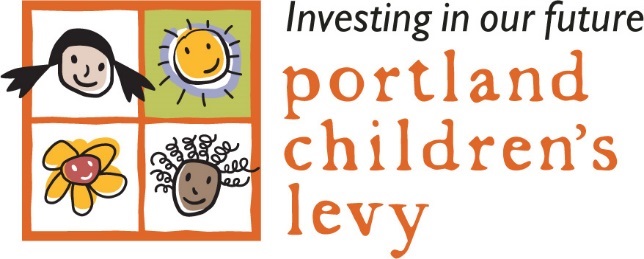  AGENDA Allocation Committee MeetingMonday, October 22, 20183:00 – 5:00 p.m.City Council Chambers, 2nd Floor, City HallAgenda Item			        		Presenter		 Action 	  Welcome/Introduction				Dan Saltzman	InformationWelcome New AC Member Felicia TrippApprove Minutes					Dan Saltzman	VotePublic Comment 	         				Public			InformationNon-agenda items Grantee Program Video				John Coghlan	InformationFunding Process Outline				Staff			Info/Discuss2 year Process (July 2018 – June 2020)Renewal of existing grants for additional year considered Spring 2019Community engagement process (September 2018 – April 2019)Grantmaking process review (September 2018 – January 2019)Local Data Report: Portland’s ChildrenGrantmaking Process Review Project Update	Staff			Info/DiscussCommunity Engagement Draft Plan		Kheoshi Owens	Info/Discuss/Vote	          Adjourn                                        